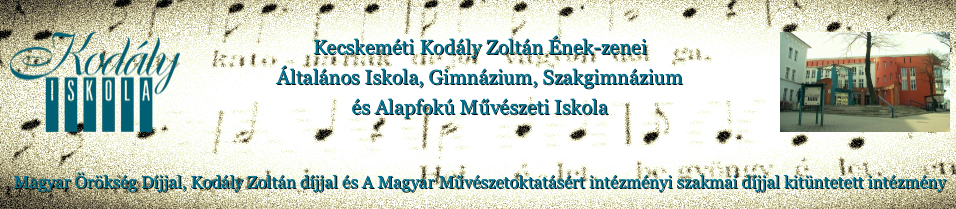 PEDAGÓGUS ETIKAI KÓDEX2020.Kecskeméti Kodály Zoltán Ének-zenei Általános Iskola, Gimnázium, Szakgimnázium és Alapfokú Művészeti IskolaOM azonosító kód: 200923TARTALOMJEGYZÉK 1. Bevezető ................................................................................................................................. 5 Etikai alapelveink ................................................................................................................................ 6 2. Etikai kódex pedagógusoknak ............................................................................................. 9 2.1. A szakmai etikai kódex érvényességi köre ................................................................................... 9 2.2. A pedagógus hivatás etikai normái ............................................................................................. 10 2.3. Kapcsolatok ................................................................................................................................ 10 2.3.1. Kapcsolat a növendékekkel, tanítványokkal ....................................................................... 11 2.3.2. Kapcsolat a szülőkkel .......................................................................................................... 12 2.3.3. Kapcsolat a munkatársakkal ................................................................................................ 12 2.3.4. Kapcsolat az intézmény vezetőivel, a fenntartóval, a működtetővel és más szervekkel ..... 13 3. Kutatásetikai elvek ............................................................................................................. 14 4. Az etikai bizottság .............................................................................................................. 15 Az elsőfokú eljárásban eljárni jogosult etikai bizottság .................................................................... 15 A másodfokú eljárásban eljárni jogosult etikai bizottság .................................................................. 15 5. Etikai eljárásrend ............................................................................................................... 15 I. Az etikai eljárás alapelvei, alapfogalmai ....................................................................................... 15 Eljárási alapelvek ......................................................................................................... 15 Az etikai vétség ............................................................................................................ 16 Etikai vétség miatti eljárás ........................................................................................... 16 Határidő számítása ....................................................................................................... 16 Összeférhetetlenség ...................................................................................................... 16 Elévülés ........................................................................................................................ 17 Az etikai eljárás megindítása ........................................................................................ 17 Az etikai vizsgálat alá vont személy jogai, kötelezettségei.......................................... 18 II. Az etikai eljárás lefolytatásának részletes szabályai ........................................................ 18 Az etikai vizsgálat során tartott tárgyalás .................................................................... 18 Az etikai eljárás során hozott döntés meghozatala ....................................................... 19 Az etikai eljárás során hozott döntés közlése ............................................................... 20 Az etikai vétség szankcionálása, az intézkedések ........................................................ 20 Az etikai eljárás megszűnése ........................................................................................ 21 III. Jogorvoslat ...................................................................................................................... 21 Kiegészítő szabály ........................................................................................................ 22 6. Bibliográfia ......................................................................................................................... 23 Bevezető A 	nemzeti 	köznevelésről 	szóló 	2011. 	évi 	CXC. 	törvény 	(a 	továbbiakban: 	nemzeti 	köznevelési törvény) a Kar feladatkörébe utalja etikai kódexének (a továbbiakban: Kódex) megalkotását, amely általános etikai alapelvekből, részletes etikai és eljárási szabályokból áll.  A 	törvény 	elvi 	éllel 	rögzíti: 	a 	Kar 	tagjának 	kötelessége, 	hogy 	megtartsa 	a 	Kar 	működésére vonatkozó, a nemzeti köznevelési törvényben, a Kar Alapszabályában és a Kódexben rögzített szabályokat.   Az 	állami 	és 	önkormányzati 	fenntartású 	köznevelési 	intézményekben 	a 	Kar 	által 	elfogadott Kódex 	alkalmazása 	kötelező. 	A 	magán 	köznevelési 	intézmény 	fenntartója 	a 	Kar 	által elfogadott 	Kódex 	általános 	etikai 	alapelveinek 	figyelembevételével 	megalkotja 	az 	általa fenntartott 	köznevelési 	intézményekben 	foglalkoztatott 	pedagógusokra 	vonatkozó 	intézményi etikai 	kódexet. 	Az 	egyházi 	köznevelési 	intézmény 	ajánlásként 	veszi 	figyelembe 	a 	Kar 	által elfogadott Kódex alapelveit. A Kódex célja a pedagógus szakma közmegegyezésen alapuló hivatáserkölcsi normáinak rögzítése, a szakma belső összetartozását és ezzel társadalmi megbecsültségét erősítő, a közösség tagjaként követendő etikus emberi magatartások leírása.Intézményünk pedagógus kara a kódex előírásait önmagára vonatkozóan kötelezőnek tekinti.A Kódex:   	tartalmazza a köznevelési intézményben munkakapcsolatba kerülő felek közötti érintkezés kultúrájának 	általános jellemzőit, a kapcsolattartás követendő etikai szabályait;  	megfogalmazza mindazokat 	a szokásjog által közvetített tartalmakat, amelyek a nevelési-oktatási, továbbá a pedagógiai szakszolgálati intézményekben ellátandó szakfeladatok 	(a továbbiakban: nevelési-oktatási feladatok) elvégzéséhez, 	annak megszervezéséhez kapcsolódnak, s a pedagógus hivatás különlegesen fontos társadalmi szerepéből következnek.  A Kódex a pedagógus szakma hivatáserkölcsi szabályainak gyűjteménye, s mint ilyen a közalkalmazottak jogállásáról szóló 1992. évi XXXIII. törvény 	39. § (2) bekezdése alkalmazása tekintetében munkavégzésre vonatkozó egyéb szakmai szabálynak minősül.   ÖNKÉNTES JOGKÖVETÉSFeladatainkat tudatos törvénytisztelő magatartást tanúsítva, önkéntes jogkövetés formájában teljesítjük, melynek szerves része, hogy hozzájárulunk a gyermekek, a tanulók, a kollégák, a szülők, a fenntartó és más érintett személyek neveléssel-oktatással kapcsolatos alapvető jogainak és kötelezettségeinek – a jogszabályokban foglaltak szerinti – érvényesüléséhez. (2) 	NEMZETI ÉRDEKKüldetésünk: nemzeti közszolgálat, így munkánkat mindenekelőtt a nemzet érdekében, a gyermekek, tanulók mindenek felett álló érdekeire kiemelt hangsúlyt helyezve végezzük, érvényt szerezve a nemzeti köznevelési törvényben meghatározott értékeknek.(3) 	ELKÖTELEZETTSÉG Pedagógiai 	tevékenységünk: 	társadalmi 	küldetés, 	melyet 	a 	magyar 	társadalom 	iránt elkötelezetten végzünk.(4) 	FELELŐSSÉGDöntéseinket, nyilatkozatainkat és cselekedeteinket felelősség hatja át: mivel munkánk során emberek sorsát befolyásoljuk, ennek megfelelő komolysággal és odaadással végezzük azt. Döntéseink 	és 	cselekedeteink 	folyamán 	mindig 	figyelembe 	vesszük 	azok 	belátható következményeit. (5) 	SZAKSZERŰSÉGFeladatainknak a legjobb tudásunk szerint szakszerűen teszünk eleget, azaz a jogi és morális követelmények betartásán túl leginkább szaktudásunk megfelelő alkalmazásáért vagyunk felelősek. Ennek érdekében folyamatosan fejlesztjük szakmai ismereteinket, készségeinket, képességeinket és törekszünk munkánk színvonalának javítására. Tudásunk és tapasztalataink átadásával támogatjuk munkatársaink szakmai fejlődését. A munkánk során felhalmozódott tudást a nemzet szellemi vagyona fontos részének tekintjük, és mindent megteszünk annak megőrzése és gyarapítása érdekében. (6) 	 SZAKMAI ALÁZATSzakmai feladatainkat hivatásként, annak megfelelő méltósággal, elkötelezetten végezzük. Cselekedeteink meghatározó erkölcsi mércéjének tartjuk hivatásunk tiszteletét.(7) 	JÓHISZEMŰSÉG ÉS TISZTESSÉG Döntéseinkben, 	nyilatkozatainkban 	és 	cselekedeteinkben 	tisztességesen 	és 	a 	jóhiszemű magatartás normáit követve járunk el. Betartjuk a ránk vonatkozó jogi és morális előírásokat. Nem vállalunk közösséget a jogi és morális szabályok illetve követelmények megsértőivel, tudatosan elkerülünk minden olyan helyzetet, amely tisztességtelen és jogellenes befolyás alá kerülésünkhöz vezethetne. (8) 	MÉLTÓSÁG, PÉLDAMUTATÁS Megjelenésünk és magatartásunk, továbbá valamennyi megnyilvánulásunk hivatásunkhoz méltó, 	azaz olyan módon viselkedünk, beszélünk és öltözködünk, hogy az erősítse munkahelyünk és a köznevelés megbecsültségét. Kötelességeinket igyekszünk úgy teljesíteni, hogy az a felelősségvállalás, a kötelességteljesítés és az emberségesség példája legyen azok számára is, akiket ugyanilyen kötelezettségek nem terhelnek. (9) 	SZEMÉLYES PÉLDAMUTATÁS ÉS ELVÁRÁSOK ÖSSZHANGJA Kiemelt hangsúlyt helyezünk arra, hogy személyes jó példával járjunk elöl, átérezve ennek különösen jelentős nevelő-oktató hatását. Mindezt tükrözzük a gyermekekkel, a tanulókkal, a kollégákkal szembeni elvárásainkban is. Elvárásainkat soha nem helyezzük a saját magunkkal szemben támasztott kívánalmaink fölé sem morális, sem szakmai értelemben. Elveink és tetteink, szavaink és cselekedeteink egymással összhangban vannak.     (10) 	PÁRTATLANSÁG Munkánk végzése során a gyermekek, a tanulók, a kollégák, a szülők, a fenntartó és a működtető, valamint a szakmai és érdekképviseleti szervezetek jogainak és jogos érdekeinek tekintetében 	pártatlanul 	járunk 	el. 	Személyes 	érdekeink, 	pártpolitikai 	rokon- 	vagy ellenszenveink sem befolyásolják a jogszabályi és morális követelményeknek megfelelő munkavégzésünket. 	Munkahelyünket 	nem 	használjuk 	fel 	jogtalan 	előnyszerzésre, és tartózkodunk minden olyan tevékenységtől vagy állásfoglalástól, amely kétséget ébreszthetne részrehajlástól mentes és etikus munkavégzésünk iránt. Társadalmi szervezetekben, politikai mozgalmakban kifejtett tevékenységünket mindig egyértelműen elkülönítjük munkahelyi tevékenységünktől. (11)	 IGAZSÁGOSSÁG, MÉLTÁNYOSSÁG Teendőinket a jog és az erkölcs szerint is igazságosan és méltányosan végezzük, azaz a jogszabályok adta keretek között mindent megteszünk annak érdekében, hogy munkánk megfeleljen 	a 	jogszabályok 	céljainak, 	és 	erkölcsileg 	is 	helyes 	legyen. 	Döntéseinket mindezeken felül a józan ész, az emberiesség és a gyermekek, tanulók jogos érdeke határozza meg. (12) 	VÉDELEM Mindenkor szem előtt tartjuk a gyermekek, a tanulók, a kollégák, a szülők jogait és jogos érdekeit, azok védelme és tiszteletben tartása érdekében fellépünk. (13) 	ELŐÍTÉLET-MENTESSÉG, EGYENI BÁNÁSMÓD Az emberi méltóság feltétlen tiszteletben tartása megkérdőjelezhetetlen számunkra. Nevelési-oktatási feladatainkat a gyermekek, a tanulók, a kollégák, a szülők, a fenntartó és a működtető, valamint az érdekképviseleti és szakmai szervezetek irányában előítéletektől mentesen teljesítjük. Egyenlő bánásmódot tanúsítunk – a jogszabályokban meghatározott eseteken túl – minden, munkánk során velünk kapcsolatban álló személy irányában.  (14) 	ÁTLÁTHATÓSÁG  eladatvégzésünk 	a 	társadalom 	számára 	átlátható: 	munkánkat 	úgy 	végezzük, hogy megfelelően 	dokumentált, 	könnyen 	áttekinthető 	és 	követhető, 	valamint 	munkatársaink számára a munkájukat segítő mértékben megismerhető legyen. Minden tőlünk telhetőt megteszünk azért, hogy az érintettek a tevékenységünkkel kapcsolatos nyilvános adatokhoz a lehető legegyszerűbben, egyenlő feltételekkel hozzájuthassanak. (15) 	EGYÜTTMŰKÖDÉS Mindazokkal 	együttműködésre 	törekszünk, 	akik 	a 	köznevelés 	hatékonysága 	és eredményessége érdekében tevékenykednek. Szakmai döntéseink előkészítése során érdemi párbeszédet folytatunk minden érintett résztvevővel.(16) 	KONSTRUKTIVITÁS ÉS ÖNFEJLESZTÉS EGYSÉGE Tevékenységünket 	jellemzi 	a 	konstruktív, 	előremutató, 	jószándékú 	bírálat, 	továbbá 	a folyamatos és tudatos, elemző gondolkodásból és gyakorlati tapasztalatból eredő önfejlesztés igénye.(17) 	LELKIISMERETESSÉGTársadalmi és intézményi küldetésünknek mindenben, mindenkor lelkiismeretesen eleget teszünk, azaz szavainkat és tetteinket az összes külső 	kötelezettség 	és 	iránymutatás figyelembevételével 	a 	lehető 	legnagyobb 	mértékben, de végső 	soron 	saját morális ítélőképességünkre 	támaszkodva 	hangoljuk 	össze, 	ügyelve 	arra, 	hogy 	erkölcsi ítélőképességünket megszokások és külső kényszerek ne befolyásolják.2. Etikai kódex pedagógusoknak Jelen fejezet a Kódex hatályáról és a részletes etikai szabályokról szóló rendelkezéseket tartalmazza.2.1. A szakmai etikai kódex érvényességi köre A Kódex érvényességi köre személyi hatályát jelenti: azon személyek körét jelöli meg, akikre a Kódex betartása – a jogszabályi rendelkezésekben foglaltaknak megfelelően – kötelező.A Kódex érvényességi köre kiterjed minden – a nemzeti köznevelési törvény hatálya alá tartozó – 	olyan pedagógusra, akit 	állami vagy 	önkormányzati 	fenntartású 	köznevelési intézményben pedagógus munkakörbe történő kinevezéssel foglalkoztatnak. A Kódex személyi hatályát illetően további rendelkezéseket jogszabály határozhat meg.A Kódex rendelkezéseit a pedagógus munkakörével összhangban kell értelmezni.A Kódex a köznevelési intézménnyel közvetlenül vagy közvetve kapcsolatban álló pedagógusokra – így a megbízási szerződés alapján óraadóként dolgozó kollégákra – nézve ajánlásnak tekinthető, amennyiben nincs az érintett pedagógusnak a hatály alá tartozást eredményező további jogviszonya.   A Kódex nyilvános. 2.2. A pedagógus hivatás etikai normáiA pedagógusnak munkája térbeli és időbeli keretein túl is tudatában kell lennie annak, hogy minden megnyilvánulásával kollégái közösségét is minősíti, így számára hivatásának etikai normái mindig és mindenütt irányadóak. Ennek megfelelően a pedagógus 	sem tetteivel, sem nyilatkozataival nem csorbítja saját intézménye és hivatása jó hírét; annak öregbítésére törekszik;  	az intézmény erre vonatkozó előírásain túl munkája során külső megjelenésével és megnyilvánulásaival is kifejezi hivatása rangját, tiszteletét; 	csak abban az esetben végzi munkáját az őt foglalkoztató intézmény közösségében, ha testi és lelki egészsége ezt egyaránt lehetővé teszi; 	az egészség- és környezettudatos életvitelt, a természet védelmét, az élet tiszteletét képviseli; 	mindenkor példát mutat nemzeti jelképeink megbecsülésében, nemzeti ünnepeink és a mindezek által jelképezett, képviselt értékek tiszteletben tartása terén; 	lehetőségei 	szerint 	folyamatos 	önképzéssel 	gyarapítja, 	fejleszti 	a 	hivatása gyakorlásához szükséges tudását, képességeit, készségeit, attitűdjeit.A pedagógusnak – mint minden embernek – elidegeníthetetlen joga van olyan közéleti és magánérdekű tevékenységekhez, amelynek során nem pedagógusként jelenik meg a nyilvánosság, a nevelő-oktató munkájával érintett közösség előtt.   Ennek során 	magánérdekű tevékenységét soha nem helyezi a közérdek fölé, közéleti szerepvállalásait időben és térben határozottan elkülöníti nevelő-oktató munkájától, ugyanakkor a pedagógusnak közéleti szerepvállalásaiban is erősítenie kell pedagógus társai megbecsülését, tiszteletét; a pedagógus pálya, a köznevelési intézmények iránti bizalmat.2.3. KapcsolatokA pedagógus szakmai kapcsolatait érintő tevékenységének alapvető morális szabályai: 	Munkája során a pedagógus kapcsolatban áll növendékeivel, tanítványaival, azok szüleivel, 	valamint 	az 	őt 	foglalkoztató 	intézmény 	munkatársaival, 	vezetőivel, 	a fenntartóval, a működtetővel, illetve a szakmai és érdekképviseleti szervezetekben dolgozó alkalmazottakkal. Helytelen minden olyan megnyilvánulás, amely az említett személyekkel 	szemben 	méltánytalan 	megkülönböztetést 	vagy 	negatív 	hozzáállást éreztet. 	A 	pedagógus 	társadalmi, 	szakmai 	kapcsolatai 	révén 	létrejött 	helyzetét 	az intézményben semmilyen – másoknak hátrányt okozó – személyes előny szerzésére nem használhatja föl.  	A pedagógus a növendékeitől, a tanítványaitól, a szülőktől és a pedagógiai folyamat szereplőitől – a mindennapi életben szokásos kisebb figyelmességek kivételével – aránytalanul nagy értékű ajándékot, kölcsönt és jogtalan előnyt nem fogadhat el, nem adhat. Ilyesmit soha senkitől, semmilyen mértékben nem várhat el.   	A pedagógus-pedagógus kapcsolatban az egyenjogúság, a kollegialitás és a munkatársi szolidaritás alapvető etikai követelmény. 	A pedagógus minden jogilag és erkölcsileg megengedett eszközzel fellép az olyan megnyilvánulások 	vagy 	tevékenységek 	ellen, 	amelyek 	megalázó, 	bántó 	vagy embertelen helyzetbe sodorhatják növendékeit, tanítványait, kollégáit.2.3.1. Kapcsolat a növendékekkel, tanítványokkal (1) A pedagógus kapcsolata a növendékeikkel, diákokkal egymás kölcsönös tiszteletén alapuló mester-tanítvány kapcsolat. (2) A 	pedagógus 	magánéleti 	vagy 	közéleti 	problémáit 	különítse 	el 	a 	pedagógiai tevékenységétől. (3) A pedagógus növendékei, tanítványai magánéletét tartsa tiszteletben. (4) A 	pedagógus 	növendékeivel, 	tanítványaival 	való 	kapcsolatait 	a 	mindenkori szerephatárokon belül alakítsa.  (5) A 	pedagógus 	saját 	tanítványait 	vagy 	az 	intézmény 	növendékeit 	magáncéllal munkavégzésre ne késztesse. (6) A pedagógus saját vagy közeli rokonainak gyermekét intézményes keretben – lehetőség szerint – ne tanítsa. Amennyiben ez az adott körülmények folytán elkerülhetetlen, őket a többi növendékkel, tanítvánnyal azonos bánásmódban részesítse, és semmiféle jogtalan előnyhöz ne juttassa.  (7) A pedagógus törekvéseinek, céljainak elérésére semmiféle erőszakot ne alkalmazzon még közvetve vagy erre utaló magatartás formájában sem. (8)  A 	pedagógus 	nélkülözhetetlen 	erénye 	– 	kiváltképpen 	a 	tanórák 	és 	foglalkozások megtartása vonatkozásában – a pontosság, az igényes szakmai munka rendszeressége és a kiszámíthatóság.(9)  A pedagógus kommunikációja érthető, választékos, pontos, igényességében példamutató legyen.2.3.2. Kapcsolat a szülőkkel (10) A pedagógus szülőkhöz fűződő kapcsolatának és együttműködésének alapja a kölcsönös tisztelet, a bizalom és a megbecsülés.  (11) A pedagógus a szülők között ne tegyen semmiféle diszkriminatív különbséget. (12) A pedagógus mindig legyen kész megosztani a szülőkkel minden, a gyermekükre vonatkozó ismeretét. Véleménynyilvánítása legyen tárgyszerű; a növendék, a tanítvány szellemi, lelki, testi fejlődésére szorítkozzon. Ha ez a tájékoztatás külön mérlegelést igényel, a pedagógus döntését illetve felelős cselekvését kizárólag a gyermek, a tanuló és a köz érdeke szabja meg. (13) A több szülő jelenlétében folytatott megbeszéléseken a pedagógus csak az egész tanulócsoportot érintő kérdéseket tárgyalja meg. 2.3.3. Kapcsolat a munkatársakkal(14) A 	pedagógus 	szakmai 	tapasztalatait, 	észrevételeit 	szükség 	szerint 	megosztja munkatársaival, különös tekintettel a pályakezdőkre.(15) A 	pedagógus 	kollégái 	javaslatait, 	véleményét, 	állásfoglalását 	tiszteletben 	tartja; ellenérvelésében minősítések nélkül fogalmazza meg a maga véleményét.(16) A pedagógus kollégái munkáját objektíven és kizárólag szakmai szempontok alapján értékeli. (17) A 	pedagógus 	aktívan, 	saját 	szaktudását 	és 	álláspontját 	képviselve 	vesz 	részt 	a nevelőtestület 	véleményének, 	javaslatainak, 	döntéseinek 	kialakításában, 	ugyanakkor egyet nem értése esetén is elfogadja a megfelelő hatáskörben meghozott és megindokolt döntést, és ennek megfelelően cselekszik. (18)  Amennyiben a pedagógus úgy véli, hogy egy elfogadott döntés alapvető jogot vagy jogszabályt sért, ezt a véleményét közli az érintett döntést meghozó személlyel vagy közösséggel. Ha ennek eredményeként nem születik megoldás, a döntést meghozó személy vagy közösség felügyeletét ellátó személyhez fordul.(19)  Amennyiben 	a 	pedagógus 	úgy 	véli, 	hogy 	kollégája 	valamely 	tevékenysége 	vagy mulasztása alapvető jogot vagy jogszabályt sért, ezt haladéktalanul jelzi először az érintett kolléga felé, majd ha ez nem vezetett eredményre, annak közvetlen felettesének. (20)  Ha a vitatott döntés, tevékenység vagy vélt mulasztás a gyermek, a tanuló testi, lelki épségét vagy egészségét veszélyezteti, a pedagógus közvetlenül az intézkedésre jogosult vezetőhöz fordul. (21)  A pedagógus az intézmény belső életével kapcsolatos, az intézmény vezetősége által bizalmasnak nyilvánított információkat a nevelőtestület tagjain kívül nem osztja meg másokkal.(22)  A pedagógus mindaddig kiáll kollégája mellett, amíg annak szakmai vagy etikai hibája, mulasztása kétséget kizáróan be nem bizonyosodik. 2.3.4. 	Kapcsolat 	az 	intézmény 	vezetőivel, 	a 	fenntartóval, 	a 	működtetővel 	és 	más szervekkel(23) A pedagógus az intézmény vezetőivel, a fenntartóval, a működtetővel és más szervekkel a munkajogi szabályokon, az intézmény szervezeti és működési szabályzatának előírásain túl konstruktív együttműködésre törekszik.(24) A pedagógus az őt foglalkoztató intézmény vezetőjével való személyes vagy rokoni kapcsolatával 	nem 	él 	vissza, 	nem 	használja 	azt 	saját 	érdekei 	vagy 	előmenetele támogatására.(25) A pedagógus és az őt foglalkoztató intézmény vezetői egymás munkáját objektíven és kizárólag szakmai szempontok alapján értékelik.3. Kutatásetikai elvek A pedagógus által végzett szakmai-tudományos 	kutatás 	legfontosabb alapelvei, melyeket a kutatást végző magára nézve kötelezőnek, a társadalmi nyilvánosság felé pedig képviselendőnek tart, a következők:  	Jogszerűség, 	szakszerűség: a kutatásokat a hatályos jogszabályoknak megfelelően, szakszerűen és a pedagógus kompetencia határait át nem lépve kell végezni.  	Tisztesség: a célok és a kutatási szándékok, módszerek, eljárások bemutatása során becsületesen, jóhiszeműen kell eljárni. 	Megbízhatóság: 	a kutatási terv megvalósítása során az adatok rögzítésében, tárolásában, kezelésében és közlésében a legkörültekintőbb precizitásra kell törekedni.  	Tárgyilagosság: a kutatás során feltárt értelmezéseket és következtetéseket tényekre, bizonyításokra kell alapozni. 	Pártatlanság 	és 	függetlenség: a kutatást politikai pártok, érdekcsoportok, valamely érdekelt fél befolyásától mentesen kell végezni. 	Nyitottság: a kutatás során más kutatók felé kellő nyitottságot tanúsítva – a nyitottság korlátait (pl. személyhez fűződő jogok, folyamatban levő kutatás) is figyelembe véve – kell eljárni. 	Elfogulatlanság: más kutatók munkájának bemutatásánál, referenciaadásnál kellő objektivitást szükséges tanúsítani a szakmai-tudományos szempontok kizárólagos prioritását szem előtt tartva.   	Felelősség: a pályakezdő pedagógusok szakmai és tudományos kutatási tevékenységét támogatni kell.A kutatási etika sérelmét jelentik különösen a következők:  	hamisítás: az adatok és eredmények önkényes megváltoztatása és ezek közlése;  	plágium: mások kutatási tervének, kutatási eredményeinek, műveinek átvétele és sajátként való feltüntetése;  	személyes befolyásolás, melynek sorána) 	a befolyásoló érdekében történő előnyös állásfoglalás kikényszerítésére, b) a harmadik személyre vonatkozó előnytelen döntés, c) 	ellenszolgáltatás kérése, d) hátrányos megkülönböztetés, e) 	a kutatóval függőségi viszonyban levőkkel történő bármilyen alku, f) 	a panaszt tevő szankcionálása történik;  	az 	etikai 	szabályok 	megszegése: a kutatásra vonatkozó alapelvek tevésben vagy tűrésben történő megsértése vagy annak elhallgatása külső kényszer hatására.  4. Az etikai bizottság A Kódex etikai eljárásrendjében foglaltak szerint etikai eljárás lefolytatására és etikai eljárásban érdemi döntéshozatalra az alábbi szervek jogosultak a következőkben részletezett hatásköri és illetékességi megosztás szerint:  Az elsőfokú eljárásban eljárni jogosult etikai bizottság Az elsőfokú etikai eljárásban az eljárás alá vont pedagógust foglalkoztató köznevelési intézmény székhelye szerint illetékes Területi Etikai Bizottság vagy – az ügytehertől függően vagy összeférhetetlenség esetén – a Területi Etikai Bizottság elnöke által kijelölt háromtagú, elnökből és két tagból álló Etikai Tanács (a továbbiakban e kettő együtt: Etikai Tanács) jár el.Ha a Területi Etikai Bizottság maga jár el az elsőfokú eljárásban, úgy az Etikai Tanács és annak elnöke alatt a Területi Etikai Bizottságot és annak elnökét kell érteni.Az Etikai Tanács tagjai tevékenységükben függetlenek. Az Etikai Tanács valamennyi döntését határozati formában hozza meg. Az Etikai Tanács tagjait titoktartási kötelezettség terheli az etikai eljárással összefüggésben. A másodfokú eljárásban eljárni jogosult etikai bizottság Az Etikai Tanács határozata elleni jogorvoslati eljárás során a Kar Országos Etikai Bizottsága (a továbbiakban: OEB) jár el a Kódex etikai eljárásrendre vonatkozó normái alapján.5. Etikai eljárásrend I. Az etikai eljárás alapelvei, alapfogalmai  Eljárási alapelvek (1) Az etikai eljárást jogszerűen, jóhiszeműen és tisztességesen kell lefolytatni. (2) Az etikai eljárásban érvényesíteni kell az ártatlanság vélelmét, és védeni kell az eljárás alá vont pedagógus jó hírnévhez fűződő jogát. (3) Az eljárás alá vont pedagógus számára biztosítani kell az iratokba való betekintés jogát és a jogai gyakorlásához szükséges megfelelő tájékoztatást. Az etikai vétség(4) Etikai 	vétség a Kódex személyi hatálya alá tartozó pedagógusnak olyan cselekménye, amellyel a Kódex, valamint a Kar Alapszabálya rendelkezéseinek megsértését valósítja meg, s ezzel a nevelő illetve a nevelő-oktató munkát meghatározó hatályos jogszabályi előírásokba ütközik.  (5) Az etikai felelősséget az elkövetés idején hatályban lévő jogszabályok és a Kódex rendelkezései szerint kell elbírálni.Etikai vétség miatti eljárás(6) Etikai vétség miatti eljárást 	a Területi Etikai Bizottság (a továbbiakban: TEB) a Kódexben rögzített eljárásrend szerint folytatja le a Kar tagjával szemben azzal a céllal, hogy megállapítsa, a pedagógus nevelő-oktató tevékenysége során történt-e etikai vétség, s ha igen, akkor szankcionálja azt. Határidő számítása (7) A napokban megállapított határidő első napja a határidő kezdetére okot adó körülmény napját követő első munkanap. A postai úton feladott küldemények előterjesztési ideje a postára adás napja. (8) Aki az eljárás során valamely határnapot, határidőt önhibáján kívül elmulasztott, igazolási kérelmet terjeszthet elő a mulasztásról való tudomásszerzést vagy az akadály megszűnését követő nyolc munkanapon belül.  Összeférhetetlenség (9) Az etikai eljárásban az Etikai Tanács elnökeként és tagjaként nem vehet részt: a) az eljárás kezdeményezője, b) az eljárás alá vont pedagógus, c) az eljárás alá vont pedagógus vagy az eljárás kezdeményezőjének hozzátartozója, d) akinek tanúként vagy szakértőként történő meghallgatása az eljárásban szükségessé válhat, vagy akit e minőségében meghallgattak, e) akitől az ügy elfogulatlan megítélése egyéb okból nem várható el.  (10)  Az eljárás során felmerült összeférhetetlenséget az érintettek a tudomásukra jutást követően azonnal kötelesek jelenteni (kizárás). (11)  Amennyiben a TEB elnöke az összeférhetetlenségi kifogásnak helyt ad, másik Etikai Tanácsot jelöl ki. Az összeférhetetlenségi kifogás elbírálásáról a TEB elnöke három napon belül dönt. Ha a TEB elnökével kapcsolatban merül fel az összeférhetetlenség, a kifogás elbírálásáról az OEB elnöke dönt.Elévülés (12)  Nem lehet etikai eljárást indítani, ha az etikai vétséget megalapozó cselekménynek az Etikai Tanács tudomására jutását követően hat hónap vagy az etikai vétség elkövetése óta egy év eltelt. (13)  Az elévülés határidejének kezdő napja az etikai vétség megvalósulását követő nap.  Az etikai eljárás megindítása (14)  Etikai eljárás indítható: a) hivatalból; b) a Kar tagjának önmaga elleni etikai eljárás megindítására vonatkozó kérelmére;  c) panasz alapján. (15)  Az etikai vétség gyanújáról való tudomásszerzés esetén az etikai eljárást hivatalból kell megindítani.  (16)  Az etikai eljárást a (12) pontban meghatározott időpont bekövetkezésén túl is meg kell indítani, ha annak lefolytatását a Kar tagja kéri maga ellen. (17)  Etikai eljárás a 	Kar 	tagjának 	bejelentése 	alapján indítható, akkor, ha a bejelentő a panaszának alapját képező, általa vélelmezett etikai vétség elkövetését beadványában nevesíti.(18) A bejelentés (panasz) kizárólag írásban történhet.  (19)  Névtelen bejelentés (panasz) alapján az eljárás megindítására nincs lehetőség.  (20)  Az eljárás kezdeményezése a TEB elnökénél bejelentés (panasz) formájában történhet. A bejelentésnek (panasznak) minden olyan tényt és adatot tartalmaznia kell, ami az ügy megítélése szempontjából jelentős, továbbá lehetőség szerint a tények alátámasztását szolgáló bizonyítékokat, valamint a bejelentő nevét és elérhetőségeit is.  (21)   Az eljárás megindításáról a TEB elnöke a bejelentés megérkezésétől számított tizenöt napon belül határozatban dönt.  (22)  Az etikai eljárás megindításáról az eljárás megindításával egyidejűleg írásban értesíteni kell az eljárás alá vont pedagógust, valamint – ha az eljárás bejelentés (panasz) alapján indult – a bejelentőt is. Az etikai vizsgálat alá vont személy jogai, kötelezettségei (23)  A TEB elnöke a bejelentőt a bejelentés (panasz) megérkezésétől számított nyolc napon belül hiánypótlásra szólíthatja fel.  (24)  Az eljárás megindításáról szóló határozatot meg kell küldeni az eljárás alá vont pedagógusnak és a bejelentőnek, az eljárás megindítását megtagadó határozatot pedig a bejelentőnek. (25)  Az eljárás alá vont pedagógus köteles a TEB-bel és az ügyében eljáró Etikai Tanáccsal, valamint a Kar Országos Etikai Bizottságával együttműködni. (26)  Az etikai eljárás csak az eljárás alá vont pedagógus kérésére vagy egyetértésével lehet nyilvános. II. Az etikai eljárás lefolytatásának részletes szabályaiAz etikai vizsgálat során tartott tárgyalás (27)  Az Etikai Tanács a kijelölésétől számított harminc napon belül tárgyalást tart. Amennyiben a TEB maga jár el az elsőfokú eljárás szerveként e határidőt az etikai eljárás megindításáról szóló döntéstől kell számítani.(28)  A tárgyalást úgy kell kitűzni, hogy mindazok, akiknek a megjelenése a tárgyaláson szükséges, az értesítést a tárgyalás előtt legalább öt nappal korábban megkapják. (29)  Az etikai tárgyalást az Etikai Tanács elnöke vezeti.(30)  Az eljárásban az eljárás alá vont pedagógus helyett és nevében képviselője is eljárhat, kivéve, ha az eljárás alá vont pedagógus személyes megjelenése illetve meghallgatása szükséges. Az etikai eljárásban a pedagógus jogi vagy érdekképviseleti képviselőt is igénybe vehet.(31)  Ha a pedagógus sem személyesen, sem képviselője útján nem vesz részt a tárgyaláson, tárgyalást tartani és az ügyet érdemben elbírálni csak akkor lehet, ha szabályszerűen értesítették. Az eljárás akkor is lefolytatható, ha a pedagógus előzetesen bejelentette, hogy a tárgyaláson sem személyesen, sem képviselője útján nem kíván részt venni, továbbá ha a tárgyalásról szóló értesítés átvételét megtagadta vagy azt kézbesítettnek kell tekinteni. (32)  Szabályszerűnek tekintendő a pedagógus tárgyalásról történő értesítése, ha az a (28) pontban foglalt kézbesítési határidő mellett eleget tesz azon alakszerűségi kritériumnak, hogy tartalmazza a tárgyalás időpontjának és helyszínének feltüntetését, valamint az eljárás tárgyának megjelölését.(33)  Az etikai eljárás alá vont pedagógusnak módot kell adni arra, hogy észrevételeit elmondhassa. Az eljárás alá vont pedagógushoz az Etikai Tanács tagjai kérdéseket intézhetnek. (34)  A tárgyalásról jegyzőkönyvet kell készíteni. Az etikai eljárás során hozott döntés meghozatala  (35)  Az Etikai Tanács akkor határozatképes, ha valamennyi tagja jelen van. (36)  Az Etikai Tanács az eset összes körülményeit egyenként és összességükben értékeli, és ezen alapuló meggyőződése szerint állapítja meg a tényállást. (37)  Az Etikai Tanács döntéseit egyszerű többséggel hozza. (38)  Az Etikai Tanács legkésőbb az utolsó tárgyalás napjától számított harmincadik napon zárt ülésen határoz, és döntését határozatba foglalja. (39)  A határozatot az Etikai Tanács elnöke írja alá. A határozatot nyolc napon belül írásba kell foglalni. Az etikai eljárás során hozott döntés közlése (40)  Az Etikai Tanács határozatát az eljárás alá vont pedagógussal közli. Az Etikai Tanács a bejelentőt az eljárás határozattal történő lezárásának tényéről tájékoztatja. (41)  Az Etikai Tanács határozatát az eljárás alá vont pedagógus számára a döntéshozataltól számított tizenöt napon belül megküldi.   (42)  Az Etikai Tanács a határozatát – a (41) pontban meghatározott eljárási határidő betartásával – tértivevény szolgáltatással feladott könyvelt küldeményként kézbesíti az eljárás alá vont pedagógus munkáltatójának.  Az etikai vétség szankcionálása, az intézkedések (43)  A Kar etikai vétséget elkövető tagjával 	szemben az Etikai Tanács a következő intézkedéseket hozhatja: a) figyelmeztetés; b) a Kar által biztosított kedvezmény, juttatás, jogosultság korlátozása, megvonása;c) a Karban betöltött tisztségtől való megfosztás. (44)  Az etikai vétséget elkövető pedagógussal szemben figyelmeztetést kell alkalmazni, ha az eljáró Etikai Tanács megítélése szerint az etikai vétséggel kapcsolatban az összes körülmény mérlegelése alapján az etikus magatartásra való felhívás is elegendő az etikai szankció célja eléréséhez, ahhoz, hogy az etikai vétség elkövetője a jövőben tartózkodjon a normasértő magatartástól. A figyelmeztetéssel az Etikai Tanács rosszallását fejezi ki. (45)  A 	Kar 	által 	biztosított 	kedvezmény, 	juttatás, 	jogosultság 	korlátozása 	intézkedés kiszabására akkor kerülhet sor, ha azokra az etikai vétség elkövetője az eljáró Etikai Tanács megítélése alapján – cselekményének súlyát figyelembe véve – méltatlanná válik.  (46)  A Karban betöltött tisztségtől való megfosztás intézkedés azzal szemben szabható ki, aki etikai vétséget megalapozó magatartásával méltatlanná válik a Karban betöltött tisztség viselésére. (47)  A Kar által biztosított kedvezmény, juttatás, jogosultság korlátozása és a Karban betöltött tisztségtől való megfosztás időbeli hatálya legfeljebb öt év lehet.Az etikai eljárás megszűnése (48) Az etikai eljárás megszűnik az eljárás során hozott intézkedés jogerőre emelkedésével. (49) Az etikai eljárást meg kell szüntetni, ha a) annak tartama alatt az eljárás alá vont pedagógus munkajogi jogviszonya megszűnt; b) a pedagógus a terhére rótt etikai vétséget nem követte el, vagy annak elkövetése nem bizonyítható.III. Jogorvoslat (50)  Az eljárás alá vont pedagógus az elmarasztaló határozat, valamint az eljárást bizonyítottság hiányában megszüntető határozat ellen annak kézhezvételétől számított tizenöt napon belül az Országos Etikai Bizottsághoz benyújtott fellebbezéssel élhet.  (51)  A másodfokú eljárás lefolytatására az elsőfokú eljárási szabályokat kell alkalmazni. (52)  A fellebbezés a határozat végrehajtására halasztó hatályú. Fellebbezni csak elmarasztaló érdemi 	döntés 	(intézkedés kiszabása) 	és bizonyíték 	hiányában 	történő 	eljárást megszüntető határozat ellen lehet. (53)  A fellebbezéssel meg nem támadott határozat a fellebbezési határidő lejártával jogerőssé válik.  (54)  Amennyiben az Országos Etikai Bizottság a fellebbezés alapján megállapítja, hogy az első fokon hozott határozat jogszabályt, a Kódex 	vagy a Kar Alapszabályának rendelkezéseit sérti, a határozatot módosítja (kiegészíti) vagy megsemmisíti. (55)   Az Országos Etikai Bizottság határozata ellen további jogorvoslattal – az arról való értesüléstől számított – 	tizenöt 	napon belül az etikai eljárás alá vont pedagógust foglalkoztató köznevelési intézmény székhelye szerinti közigazgatási és munkaügyi bírósághoz lehet fordulni (peres eljárás). (56)  A jogerős intézkedést a pedagógus munkáltatójánál, az érintett pedagógus személyi anyagában fel kell tüntetni, melynek tartalmaznia kell a határozat számát, keltét, az elkövetett etikai vétség tömör leírását és az intézkedés típusát. (57)  Az etikai szankcióra vonatkozó adatokat a (47) pontban foglalt idő elteltével törölni kell. (58)  Az etikai eljárás során keletkezett iratok kezeléséről az etikai eljárás alatt a TEB gondoskodik. Kiegészítő szabály (59)  Az etikai eljárás Kódexben nem szabályozott kérdéseiben a nemzeti köznevelési törvény, valamint a közigazgatási hatósági eljárás és szolgáltatás általános szabályairól szóló 2004. évi C X. törvény vonatkozó rendelkezései az irányadóak a nemzeti köznevelési törvényben foglalt megszorításokkal. 6. Bibliográfia   Magyar Tudományos Akadémia Tudományetikai Kódexe http://mta.hu/cikkek/tudomanyetikai-kodex-122151   Magyar Kormánytisztviselői Kar Hivatásetikai Kódexe http://mkk.org.hu/node/145 Szakmai Etikai Kódex Pedagógusoknak. Tanulmányok, normák és esetleírások. Szerkesztette: Hoffmann Rózsa. Nemzeti Tankönyvkiadó, Budapest, 2003.   Hoffmann  Rózsa: Az erkölcsi nevelés értékelméleti és pedagógiai dimenziói. Mester és Tanítvány 2004/1. Hoffmann Rózsa: A tanár-diák 	kapcsolat változásai. http://epa.oszk.hu/00000/00035/00062/2002-07-ta-Hoffmann-Tanar.html Hoffmann Rózsa: Köznevelésünk ma és holnap. Mester és Tanítvány 2006/9. Ambrus Attiláné Dr. Kéri Katalin: Adalékok a pedagógusok etikai kódexének elkészítéséhez. In: Pedagógusetika. Kódex és Kommentár. Szerkesztette: Hoffmann Rózsa. Nemzeti Tankönyvkiadó, Budapest, 1996. Fábry Béla: Etika a pedagógiában – pedagógusetika. Tájékoztató a Magyar Pedagógiai Társaság tevékenységéről.http://epa.oszk.hu/00000/00035/00059/2002-04-xx--Tajekoztato.html   Pálinkás József: Párhuzamos gondolatok az erkölcs erejéről a nevelésben, a tudományban és a politikában. Mester és Tanítvány 2004/1. Petró András: A pedagógusetikáról. In: Mezei Gyula: Alkalmazott vezetéselmélet. Az iskolavezetés elmélete és gyakorlata. BME Műszaki Pedagógia Tanszék, Budapest, 2005. Dr. Rókusfalvy Pál: A pedagógiai tevékenység és speciális területeinek a lélektana. In: Dr. Rókusfalvy Pál: Sajátos pedagógiai feladatok. Vezetéslélektan. BME Műszaki Pedagógiai Tanszék, Budapest, 2006.  Bíró Endre: Jog a Pedagógiában. Jogismeret Alapítvány, Budapest, 1998. Vadas Gyula: Pedagógusok szakmai etikai kódexe. Sétatér, 1999/1. Kozák András: A vezetés etikai kérdései, az erkölcs szerepe a pedagógus értékrendben. Kézirat. Kozák András: Etika és jog viszonyrendszere az erkölcsi eszmény történeti fejlődésének vonatkozásaiban http://fupi.hu/?p=3066 Kecskemét, 2020. február 3. 									Balogné Papp Boglárkaintézményvezető